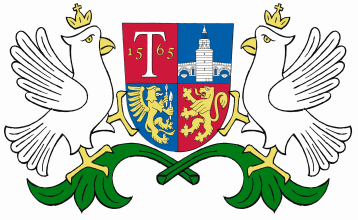                           ОБЩИНА     ТРЯВНА     О Б Я В Л Е Н И ЕОбщина Трявна уведомява, че със Заповед № 751/19.12.2019 г. на Кмета на община Трявна е допуснато изработване чрез възлагане от заинтересованите лица на ПУП /подробен устройствен план/–  план за застрояване за УПИ ІІІ-1249 от кв. 65а по плана на гр. Трявна, с цел  промяна характера на застрояване на урегулирания поземлен имот от ниско застрояване с височина до 10м в средно застрояване с височина до 15м. 